PLA DE LECTURA. FITXA DE LECTURA Nº 4 ADAPTADA.Ficha técnica SEAT Ateca 1.6 TDI 115 CV Start/Stop Style Premium Ecomotive 116 CV (2016)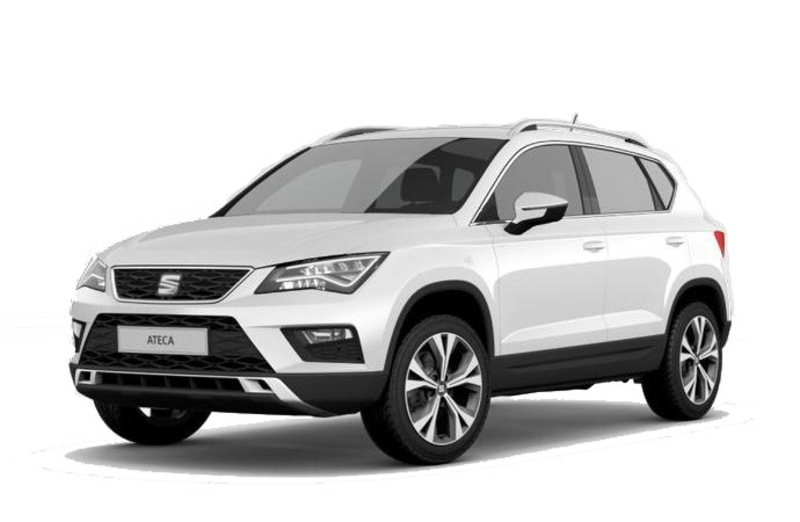 Busca les respostes a:https://www.arpem.com/seat/ateca/coches/ateca-16-tdi-115-cv-startstop-style-premium-ecomotive.htmlJOC DE COTXES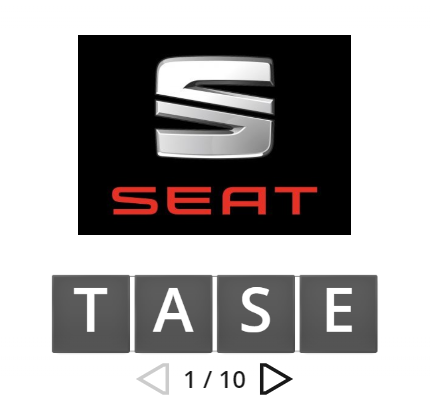 https://wordwall.net/play/461/674/288Quina Marca és?Qui el fabrica?Quin combustible utilitza?On està situat el motor?Quants cilindres te?Quin preu te?